TRANSPORTATION POOLED FUND PROGRAMQUARTERLY PROGRESS REPORTLead Agency (FHWA or State DOT):  ____IOWA DOT _____________________________________INSTRUCTIONS:Project Managers and/or research project investigators should complete a quarterly progress report for each calendar quarter during which the projects are active.  Please provide a project schedule status of the research activities tied to each task that is defined in the proposal; a percentage completion of each task; a concise discussion (2 or 3 sentences) of the current status, including accomplishments and problems encountered, if any.  List all tasks, even if no work was done during this period.Project schedule status:x On schedule	□ On revised schedule		□ Ahead of schedule		□ Behind scheduleOverall Project Statistics:Quarterly Project Statistics:Project Description:The work to be covered by this pooled fund addresses focused activities under the Concrete Pavement Road Map (CP Road Map) Track 1, Mix Design and Analysis.  The activities are intended to meet some of the needs identified by the track.  These include the need for:Verification tests that are easier to perform or better characterize materials and mixtures, both for uniformity control and for acceptance.Relationships and models that predict the performance of a mixture based on knowledge of the characteristics and proportions of the materials in it.Guides and Specifications that help users make good decisions, and make clear who is responsible for what and how it will be measured and paid for.Communication and education tools that help practitioners stay abreast of innovations being developed under this pooled fund.This pooled fund is being set up to address specific tasks within the Road Map, notably those tasks that can, and should, be addressed in the short term, with high probability of achieving significant improvements in the quality and uniformity of concrete mixtures.Progress this Quarter (includes meetings, work plan status, contract status, significant progress, etc.):Work continued on a final report for the proportioning task.Work continued on a proposed workability test using purpose built equipment.  15 Mixtures with different ingredients have been tested and trends are consistent with expectations.  It is planned to use the instrument in the field in combination with the UPV setting time device in MN.Aggregates were collected for the voids ratio assessment task.Anticipated work next quarter:A final report will be completed on the proportioning taskWork will continue on the workability test method in the field.Voids ratio will be determined for a matrix of aggregate types, sizes and gradations.  Selected combinations will assessed in mixtures.An electronic TAC meeting will be held.Significant Results:See attached reportCircumstance affecting project or budget (Describe any challenges encountered or anticipated that might affect the completion of the project within the time, scope, and fiscal constraints set forth in the agreement, along with recommended solutions to those problems).TAC members from participating states are shown below.  Colorado:  Brandon Joy, Eric PrieveIowa: Todd Hanson, Mark Dunn, Linda NarigonKansas: Rodney Montney, Heather McLeodMichigan: John StatonMissouri: Brett TrautmanOklahoma: Kenny SewardTexas: Hua Chen, Andy NaranjoWisconsin: Jim ParryFHWA: Rick MeiningerTPF-5(205) Mix Design and Analysis TACDec 16, 2013 – 10:00 am CentralMinutes of Web-MeetingPresent: ContractsFHWAContract ended July 2012Reports published August 2012Pooled fundEnds June 2014Work UnderwayProtocol for integral waterproofers – work is completed and a report being revised.  Mix proportioning – work on “Paste Quality” and “Paste Quantity” sub-tasks is complete and a report is being prepared.  Further work on “Aggregate System” is ongoing.P-Wave for Sawing Time is complete.   A report has been prepared.  The work is limited and confined to early entry sawing but does show promise.  Data is needed for conventional sawing.  Discussions continue with MN DOT to collect data from sites in 2014 to meet this need under alternative funding.The workability under vibration test method is progressing – initial trials were promising and a device has been fabricated.  It is planned to assess this in the field at the same locations as the P-wave system.A literature review of the effects of paste content on shrinkage has been prepared and will be submitted for review.Future WorkContinue workability testing and aggregate void ratio assessment.Progress Statement for
Implementation of Concrete Pavement Mixture Design and Analysis (MDA) Trackof the Concrete Pavement Road MapDetailed programEvaluation of Emerging Testing EquipmentThis project involves the evaluation and implementation of promising tests currently under development, and new tests needed, that can be used to evaluate concrete ingredients and mixtures.  Portable XRF EvaluationIf performance based specifications are to become more acceptable, there is a need to be able to verify that a mixture delivered to a given site contains the correct materials in the given proportions used in the verification testing during design stage.  At present there is no good way to do this, but the topic is worth investigating.  Portable XRF devices are reportedly available that may prove invaluable in this applicationA device was borrowed from a manufacturer and tested on a variety of paste and mortar mixtures containing typical ranges of supplementary cementitious materials.  This work has been completed and the device returned to the manufacturer.  The findings showed that the system was sufficiently precise when testing paste mixtures, but the error when testing mortars was large.  This error is introduced by the variability inherent in a small portable device, and the effects of testing stsytems containing significant amounts of water.  A final report has been published.Acoustic Device to Measure Set TimeMonitoring the rise in temperature due to hydration of a fresh mixture provides a tool to assess the uniformity between material and concrete batches, as well as indicating setting times useful for saw-cutting operations.  An alternative approach that may be more fundamentally sound is to use acoustic methods to determine when the speed of sound in a mixture starts to accelerate – thus indicating that hydration is affecting the microstructure of the system.Attempts were made to obtain such a device but the company was seeking to patent it, and was unwilling to release it for evaluation.  At a meeting of the TAC at NC2, it was agreed that this work would be dropped and replaced with developing a testing protocol for integral waterproofing admixtures.A device has been purchased.  Work in the lab and in the field is complete.  Data from 8 sites in the field indicated that early entry sawing is typically about 220 minutes after initial set for mixtures used in IA .A report has been prepared.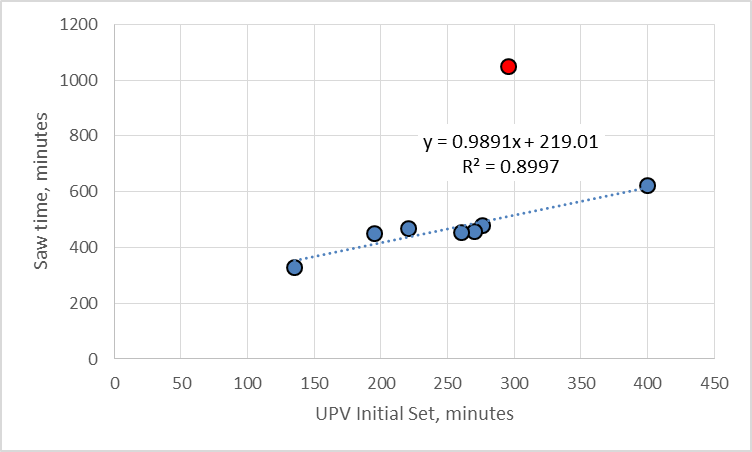 Integral Waterproofing AdmixturesA number of products are being marketed that reportedly act as integral waterproofing admixtures.  There is no standard approach to assessing these products, and in a review of the manufacturers literature, it is not possible to compare data because different tests have been conducted.  The aim of this task is to develop a standardized protocol that would enable specifiers and owners to consistently evaluated and compare different products.Materials have been obtained from five manufacturers and included in mixtures with fixed proportions.  The effects of the materials on fresh and hardened properties have been measured, including using several permeability tests.  The tests are completed and are being analyzed.  A report, guide specification, and technical paper have been completed and are being revised based on input from a manufacturer.Foam Drainage Test.This test shows promise as a means of assessing the risk of air void loss based on the ingredients in the mix.  The correlation between lab data and field performance needs to be established.Samples have been obtained from 11 construction sites in WI, where field data on air-void-systems before and after the paver have been collected by others under a WIDOT funded project.  The samples have been used to run foam drainage tests in the laboratory.  An initial look at the data shows that poor correlation between lab and field data, mainly because there was little difference between the various sites in field performance.  Additional materials have been received from Oklahoma State University for comparison with their laboratory tests.  First round tests were inconclusive and are being repeated.ModelingIt is also planned that under this project some immediate issues such as “How much air is really necessary?” and “How do I specify a good grading” can be addressed.Air Void SystemSeminal work conducted by Klieger in the 50’s on which we base our current limits on air content and air void system parameters was conducted using no supplementary cementitious systems and a single type of air entraining admixture.  Some of the recommendations of this work need to be verified as still appropriate for current cements, SCM’s and air entraining admixtures, all of which have changed significantly over time.  This work is has been completed at Oklahoma State University (OSU).  A report has been completed.Mix proportioningACI 211 has recently dropped proportioning of slipform pavement mixtures from their scope of work.  ACI 325 will likely pick it up.  It would seem that there will be benefit in approaching mix proportioning from a more fundamental view point rather than simply modifying the empirical approach used by ACI 211.  Time has been spent developing the approach and procedure, including identifying the critical parameters.  Laboratory work at ISU and OSU has been completed and reports are in final stages of publication.  A preliminary philosophical paper was presented at an international conference in 2012.  A model has been developed using Artificial Neural network technology.  A spreadsheet proportioning tool has also been assembled and is being refined.A PhD Dissertation has been examined based on this work.  A final report is being prepared.Mixture Testing and Analysis Guidelines (Specifications)Changes and innovations to the way we do things can only be achieved within the context of specifications.  It is therefore critical that appropriate guides and specifications be developed and implemented.Guide specification and commentaryThe guide specification and commentary has been completed.Check SheetsAs a supplement to the guide specification, it is planned to develop check-sheets for different parties involved in the development of a mix design.  They will help inexperienced practitioners make appropriate selections for the tasks they are conducting (e.g. preparing a specification or selecting aggregates).  It is also intended that decisions are made at the correct location (e.g. slump is selected by the contractor rather than the specifier).This work continues.Transportation Pooled Fund Program Project #TPF-5(205)Transportation Pooled Fund Program Project #TPF-5(205)Transportation Pooled Fund Program - Report Period:       Quarter 1 (January 1 – March 31, 2014)    X Quarter 2 (April 1 – June 30, 2014)     Quarter 3 (July 1 – September 30, 2014)    Quarter 4 (October 1 – December 31, 2014)Transportation Pooled Fund Program - Report Period:       Quarter 1 (January 1 – March 31, 2014)    X Quarter 2 (April 1 – June 30, 2014)     Quarter 3 (July 1 – September 30, 2014)    Quarter 4 (October 1 – December 31, 2014)Project Title:Concrete Pavement Mixture Design and Analysis (MDA)Project Title:Concrete Pavement Mixture Design and Analysis (MDA)Project Title:Concrete Pavement Mixture Design and Analysis (MDA)Project Title:Concrete Pavement Mixture Design and Analysis (MDA)Project Manager:                                                  Phone:                                E-mail:Linda Narigon                                                      239-1471                              linda.narigon@iowa.dot.govProject Manager:                                                  Phone:                                E-mail:Linda Narigon                                                      239-1471                              linda.narigon@iowa.dot.govProject Manager:                                                  Phone:                                E-mail:Linda Narigon                                                      239-1471                              linda.narigon@iowa.dot.govProject Manager:                                                  Phone:                                E-mail:Linda Narigon                                                      239-1471                              linda.narigon@iowa.dot.govProject Investigator:                                            Phone:                                 E-mail:Peter Taylor                                                      294-9333                              ptaylor@iastate.eduProject Investigator:                                            Phone:                                 E-mail:Peter Taylor                                                      294-9333                              ptaylor@iastate.eduProject Investigator:                                            Phone:                                 E-mail:Peter Taylor                                                      294-9333                              ptaylor@iastate.eduProject Investigator:                                            Phone:                                 E-mail:Peter Taylor                                                      294-9333                              ptaylor@iastate.eduLead Agency Project ID:RT 0315Other Project ID (i.e., contract #):Addendum 353Other Project ID (i.e., contract #):Addendum 353Project Start Date:5/15/09Original Project End Date:6/30/13Current Project End Date:12/31/14Current Project End Date:12/31/14Number of Extensions:Pooled fund project                  Total Project Budget    Total Cost to Date for Project    Total Percentage of Work                  Completed$450,000$413,274.4691%                 Total Project Expenses                          This Quarter     Total Amount of  Funds       Expended This QuarterPercentage of Work Completed              This Quarter$26,237.301%Eric PrieveColorado DOTBrandon JoyColorado DOTJohn Staton Michigan DOT Linda Narigon Iowa DOT Mark DunnIowa DOTTodd Hanson Iowa DOT Bill CuerdonNew York DOTHeather McLeodKansas DOTHua ChenTexas DOTBrett TrautmanMissouri DOTJames ParryWisconsin DOTRick MeiningerFHWAPeter TaylorCP Tech